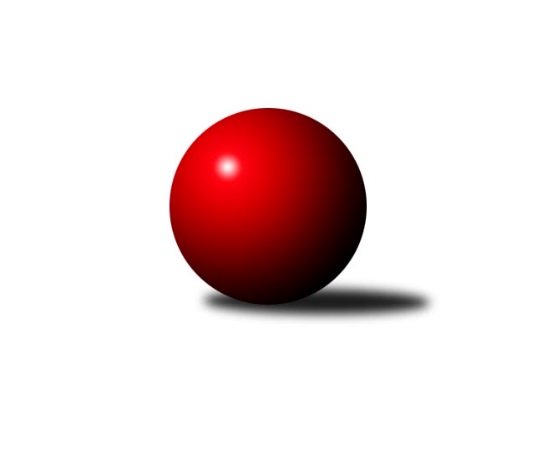 Č.16Ročník 2019/2020	16.7.2024 Krajský přebor Vysočina 2019/2020Statistika 16. kolaTabulka družstev:		družstvo	záp	výh	rem	proh	skore	sety	průměr	body	plné	dorážka	chyby	1.	TJ Třebíč B	16	14	0	2	98.5 : 29.5 	(125.0 : 67.0)	2603	28	1764	838	24.1	2.	TJ BOPO Třebíč A	16	13	0	3	87.5 : 40.5 	(120.0 : 72.0)	2555	26	1735	820	28.5	3.	KK Slavoj Žirovnice B	16	13	0	3	85.5 : 42.5 	(117.0 : 75.0)	2594	26	1789	806	30.9	4.	TJ Sokol Cetoraz	16	10	0	6	74.5 : 53.5 	(98.5 : 93.5)	2532	20	1755	777	36.2	5.	TJ Třebíč C	16	10	0	6	67.5 : 60.5 	(104.5 : 87.5)	2496	20	1744	752	43.6	6.	TJ Sl. Kamenice nad Lipou E	16	9	0	7	72.0 : 56.0 	(110.0 : 82.0)	2531	18	1745	786	36.4	7.	TJ Spartak Pelhřimov B	16	8	0	8	70.0 : 58.0 	(105.0 : 87.0)	2531	16	1763	769	37.6	8.	TJ Nové Město na Moravě B	16	7	0	9	58.5 : 69.5 	(90.0 : 102.0)	2473	14	1716	757	45.9	9.	TJ Spartak Pelhřimov G	16	4	0	12	45.5 : 82.5 	(76.5 : 115.5)	2461	8	1724	737	45.8	10.	TJ Sl. Kamenice nad Lipou B	16	4	0	12	40.0 : 88.0 	(73.5 : 118.5)	2478	8	1720	758	50.5	11.	TJ BOPO Třebíč B	16	3	0	13	39.0 : 89.0 	(75.5 : 116.5)	2330	6	1626	703	50.1	12.	TJ Start Jihlava B	16	1	0	15	29.5 : 98.5 	(56.5 : 135.5)	2351	2	1672	679	72.9Tabulka doma:		družstvo	záp	výh	rem	proh	skore	sety	průměr	body	maximum	minimum	1.	TJ BOPO Třebíč A	9	8	0	1	54.5 : 17.5 	(75.0 : 33.0)	2565	16	2614	2514	2.	KK Slavoj Žirovnice B	8	6	0	2	43.5 : 20.5 	(62.5 : 33.5)	2569	12	2620	2497	3.	TJ Třebíč B	7	5	0	2	36.0 : 20.0 	(50.5 : 33.5)	2697	10	2783	2631	4.	TJ Třebíč C	7	5	0	2	35.0 : 21.0 	(54.5 : 29.5)	2588	10	2628	2515	5.	TJ Sl. Kamenice nad Lipou E	8	5	0	3	40.0 : 24.0 	(63.0 : 33.0)	2683	10	2821	2574	6.	TJ Sokol Cetoraz	9	5	0	4	42.0 : 30.0 	(59.5 : 48.5)	2452	10	2534	2361	7.	TJ Spartak Pelhřimov B	7	4	0	3	33.0 : 23.0 	(49.0 : 35.0)	2602	8	2701	2517	8.	TJ Nové Město na Moravě B	8	4	0	4	31.0 : 33.0 	(48.5 : 47.5)	2533	8	2580	2489	9.	TJ Spartak Pelhřimov G	8	3	0	5	28.0 : 36.0 	(46.0 : 50.0)	2533	6	2611	2498	10.	TJ Sl. Kamenice nad Lipou B	8	3	0	5	23.0 : 41.0 	(36.5 : 59.5)	2554	6	2696	2481	11.	TJ BOPO Třebíč B	9	1	0	8	21.5 : 50.5 	(44.0 : 64.0)	2331	2	2459	1902	12.	TJ Start Jihlava B	8	0	0	8	11.0 : 53.0 	(23.5 : 72.5)	2234	0	2304	2154Tabulka venku:		družstvo	záp	výh	rem	proh	skore	sety	průměr	body	maximum	minimum	1.	TJ Třebíč B	9	9	0	0	62.5 : 9.5 	(74.5 : 33.5)	2589	18	2771	2441	2.	KK Slavoj Žirovnice B	8	7	0	1	42.0 : 22.0 	(54.5 : 41.5)	2598	14	2744	2480	3.	TJ BOPO Třebíč A	7	5	0	2	33.0 : 23.0 	(45.0 : 39.0)	2553	10	2631	2419	4.	TJ Sokol Cetoraz	7	5	0	2	32.5 : 23.5 	(39.0 : 45.0)	2545	10	2624	2409	5.	TJ Třebíč C	9	5	0	4	32.5 : 39.5 	(50.0 : 58.0)	2508	10	2684	2432	6.	TJ Sl. Kamenice nad Lipou E	8	4	0	4	32.0 : 32.0 	(47.0 : 49.0)	2529	8	2669	2421	7.	TJ Spartak Pelhřimov B	9	4	0	5	37.0 : 35.0 	(56.0 : 52.0)	2526	8	2703	2365	8.	TJ Nové Město na Moravě B	8	3	0	5	27.5 : 36.5 	(41.5 : 54.5)	2463	6	2669	2381	9.	TJ BOPO Třebíč B	7	2	0	5	17.5 : 38.5 	(31.5 : 52.5)	2332	4	2543	2108	10.	TJ Start Jihlava B	8	1	0	7	18.5 : 45.5 	(33.0 : 63.0)	2371	2	2502	2264	11.	TJ Spartak Pelhřimov G	8	1	0	7	17.5 : 46.5 	(30.5 : 65.5)	2451	2	2610	2389	12.	TJ Sl. Kamenice nad Lipou B	8	1	0	7	17.0 : 47.0 	(37.0 : 59.0)	2462	2	2622	2353Tabulka podzimní části:		družstvo	záp	výh	rem	proh	skore	sety	průměr	body	doma	venku	1.	KK Slavoj Žirovnice B	11	10	0	1	61.0 : 27.0 	(79.5 : 52.5)	2584	20 	5 	0 	1 	5 	0 	0	2.	TJ Třebíč B	11	9	0	2	65.0 : 23.0 	(86.5 : 45.5)	2631	18 	3 	0 	2 	6 	0 	0	3.	TJ BOPO Třebíč A	11	8	0	3	60.0 : 28.0 	(88.0 : 44.0)	2558	16 	5 	0 	1 	3 	0 	2	4.	TJ Třebíč C	11	8	0	3	48.5 : 39.5 	(71.5 : 60.5)	2500	16 	5 	0 	0 	3 	0 	3	5.	TJ Sokol Cetoraz	11	7	0	4	54.0 : 34.0 	(71.0 : 61.0)	2503	14 	5 	0 	2 	2 	0 	2	6.	TJ Sl. Kamenice nad Lipou E	11	6	0	5	46.0 : 42.0 	(69.5 : 62.5)	2519	12 	3 	0 	2 	3 	0 	3	7.	TJ Nové Město na Moravě B	10	5	0	5	39.5 : 40.5 	(60.0 : 60.0)	2525	10 	3 	0 	3 	2 	0 	2	8.	TJ Spartak Pelhřimov B	11	5	0	6	50.0 : 38.0 	(75.5 : 56.5)	2526	10 	2 	0 	2 	3 	0 	4	9.	TJ Spartak Pelhřimov G	10	2	0	8	25.5 : 54.5 	(40.5 : 79.5)	2464	4 	2 	0 	2 	0 	0 	6	10.	TJ BOPO Třebíč B	11	2	0	9	26.5 : 61.5 	(50.5 : 81.5)	2315	4 	1 	0 	5 	1 	0 	4	11.	TJ Sl. Kamenice nad Lipou B	11	2	0	9	20.0 : 68.0 	(44.0 : 88.0)	2461	4 	2 	0 	4 	0 	0 	5	12.	TJ Start Jihlava B	11	1	0	10	24.0 : 64.0 	(43.5 : 88.5)	2352	2 	0 	0 	5 	1 	0 	5Tabulka jarní části:		družstvo	záp	výh	rem	proh	skore	sety	průměr	body	doma	venku	1.	TJ Třebíč B	5	5	0	0	33.5 : 6.5 	(38.5 : 21.5)	2606	10 	2 	0 	0 	3 	0 	0 	2.	TJ BOPO Třebíč A	5	5	0	0	27.5 : 12.5 	(32.0 : 28.0)	2566	10 	3 	0 	0 	2 	0 	0 	3.	TJ Sl. Kamenice nad Lipou E	5	3	0	2	26.0 : 14.0 	(40.5 : 19.5)	2652	6 	2 	0 	1 	1 	0 	1 	4.	KK Slavoj Žirovnice B	5	3	0	2	24.5 : 15.5 	(37.5 : 22.5)	2643	6 	1 	0 	1 	2 	0 	1 	5.	TJ Sokol Cetoraz	5	3	0	2	20.5 : 19.5 	(27.5 : 32.5)	2537	6 	0 	0 	2 	3 	0 	0 	6.	TJ Spartak Pelhřimov B	5	3	0	2	20.0 : 20.0 	(29.5 : 30.5)	2557	6 	2 	0 	1 	1 	0 	1 	7.	TJ Sl. Kamenice nad Lipou B	5	2	0	3	20.0 : 20.0 	(29.5 : 30.5)	2541	4 	1 	0 	1 	1 	0 	2 	8.	TJ Třebíč C	5	2	0	3	19.0 : 21.0 	(33.0 : 27.0)	2537	4 	0 	0 	2 	2 	0 	1 	9.	TJ Spartak Pelhřimov G	6	2	0	4	20.0 : 28.0 	(36.0 : 36.0)	2510	4 	1 	0 	3 	1 	0 	1 	10.	TJ Nové Město na Moravě B	6	2	0	4	19.0 : 29.0 	(30.0 : 42.0)	2453	4 	1 	0 	1 	1 	0 	3 	11.	TJ BOPO Třebíč B	5	1	0	4	12.5 : 27.5 	(25.0 : 35.0)	2406	2 	0 	0 	3 	1 	0 	1 	12.	TJ Start Jihlava B	5	0	0	5	5.5 : 34.5 	(13.0 : 47.0)	2292	0 	0 	0 	3 	0 	0 	2 Zisk bodů pro družstvo:		jméno hráče	družstvo	body	zápasy	v %	dílčí body	sety	v %	1.	Mojmír Novotný 	TJ Třebíč B 	13	/	15	(87%)	23	/	30	(77%)	2.	Bohumil Drápela 	TJ BOPO Třebíč A 	12	/	14	(86%)	23	/	28	(82%)	3.	Jan Dobeš 	TJ Třebíč B 	12	/	15	(80%)	23	/	30	(77%)	4.	Marcel Berka 	TJ Sokol Cetoraz  	12	/	15	(80%)	18.5	/	30	(62%)	5.	Aneta Kusiová 	KK Slavoj Žirovnice B 	12	/	16	(75%)	20.5	/	32	(64%)	6.	Petr Zeman 	TJ BOPO Třebíč A 	11.5	/	13	(88%)	18.5	/	26	(71%)	7.	Jaroslav Lhotka 	TJ Sokol Cetoraz  	11.5	/	15	(77%)	20	/	30	(67%)	8.	Pavel Šplíchal 	TJ BOPO Třebíč A 	11	/	16	(69%)	23	/	32	(72%)	9.	Jaroslav Tenkl 	TJ Třebíč B 	10.5	/	14	(75%)	20	/	28	(71%)	10.	Petr Března 	TJ Třebíč C 	10	/	14	(71%)	17	/	28	(61%)	11.	Adam Rychtařík 	TJ Sl. Kamenice nad Lipou E 	9.5	/	16	(59%)	22.5	/	32	(70%)	12.	Miroslava Matejková 	TJ Spartak Pelhřimov B 	9	/	11	(82%)	11.5	/	22	(52%)	13.	Libor Nováček 	TJ Třebíč B 	9	/	12	(75%)	16	/	24	(67%)	14.	Petr Toman 	TJ Třebíč C 	9	/	14	(64%)	18.5	/	28	(66%)	15.	Josef Šebek 	TJ Nové Město na Moravě B 	9	/	14	(64%)	16	/	28	(57%)	16.	Miroslav Mátl 	TJ BOPO Třebíč A 	9	/	14	(64%)	16	/	28	(57%)	17.	Jan Škrampal 	TJ Sl. Kamenice nad Lipou E 	9	/	14	(64%)	16	/	28	(57%)	18.	Kateřina Carvová 	TJ Spartak Pelhřimov B 	9	/	15	(60%)	18	/	30	(60%)	19.	Dušan Macek 	TJ Sokol Cetoraz  	9	/	15	(60%)	14.5	/	30	(48%)	20.	Kamil Polomski 	TJ BOPO Třebíč B 	9	/	16	(56%)	17.5	/	32	(55%)	21.	Milan Podhradský 	TJ Sl. Kamenice nad Lipou E 	9	/	16	(56%)	17	/	32	(53%)	22.	Tomáš Váňa 	KK Slavoj Žirovnice B 	8.5	/	12	(71%)	15	/	24	(63%)	23.	Barbora Švédová 	KK Slavoj Žirovnice B 	8	/	11	(73%)	17	/	22	(77%)	24.	Zdeněk Januška 	KK Slavoj Žirovnice B 	8	/	12	(67%)	13.5	/	24	(56%)	25.	Bohumil Nentvich 	TJ Spartak Pelhřimov B 	8	/	14	(57%)	15.5	/	28	(55%)	26.	Karel Pecha 	TJ Spartak Pelhřimov B 	8	/	15	(53%)	18	/	30	(60%)	27.	Zdeněk Topinka 	TJ Nové Město na Moravě B 	8	/	15	(53%)	18	/	30	(60%)	28.	Kamila Jirsová 	TJ Sl. Kamenice nad Lipou E 	8	/	15	(53%)	18	/	30	(60%)	29.	Lukáš Melichar 	TJ Spartak Pelhřimov G 	8	/	15	(53%)	13	/	30	(43%)	30.	Darja Novotná 	TJ Sl. Kamenice nad Lipou E 	7.5	/	12	(63%)	13.5	/	24	(56%)	31.	Milan Gregorovič 	TJ BOPO Třebíč B 	7.5	/	16	(47%)	12.5	/	32	(39%)	32.	Jan Bureš 	KK Slavoj Žirovnice B 	7	/	10	(70%)	14	/	20	(70%)	33.	Milan Podhradský ml.	TJ Sl. Kamenice nad Lipou B 	7	/	10	(70%)	12.5	/	20	(63%)	34.	Jan Daniel 	TJ Spartak Pelhřimov G 	7	/	11	(64%)	13	/	22	(59%)	35.	Vladimír Dřevo 	TJ BOPO Třebíč A 	7	/	11	(64%)	12	/	22	(55%)	36.	Vladimír Kantor 	TJ Třebíč B 	7	/	11	(64%)	11.5	/	22	(52%)	37.	Jan Hruška 	TJ Spartak Pelhřimov G 	7	/	11	(64%)	11	/	22	(50%)	38.	Lubomír Horák 	TJ Třebíč C 	7	/	12	(58%)	18	/	24	(75%)	39.	Pavel Kohout 	TJ Třebíč B 	7	/	12	(58%)	11	/	24	(46%)	40.	Josef Fučík 	TJ Spartak Pelhřimov B 	7	/	13	(54%)	15	/	26	(58%)	41.	Martin Kantor 	TJ BOPO Třebíč B 	7	/	16	(44%)	15	/	32	(47%)	42.	Milan Kocanda 	TJ Nové Město na Moravě B 	6.5	/	11	(59%)	12	/	22	(55%)	43.	Radek Čejka 	TJ Sokol Cetoraz  	6.5	/	11	(59%)	10.5	/	22	(48%)	44.	Lukáš Toman 	TJ Třebíč B 	6	/	8	(75%)	11.5	/	16	(72%)	45.	František Novotný 	TJ Sokol Cetoraz  	6	/	10	(60%)	13	/	20	(65%)	46.	Jiří Šindelář 	TJ Sl. Kamenice nad Lipou E 	6	/	12	(50%)	12	/	24	(50%)	47.	Jaroslav Benda 	TJ Spartak Pelhřimov B 	6	/	13	(46%)	14	/	26	(54%)	48.	Filip Šupčík 	TJ BOPO Třebíč A 	6	/	13	(46%)	13.5	/	26	(52%)	49.	Aleš Paluska 	TJ Start Jihlava B 	6	/	13	(46%)	8	/	26	(31%)	50.	Tomáš Vestfál 	TJ Start Jihlava B 	6	/	16	(38%)	15	/	32	(47%)	51.	Jiří Mikoláš 	TJ Třebíč B 	5	/	5	(100%)	8	/	10	(80%)	52.	Petr Hlaváček 	TJ Start Jihlava B 	5	/	7	(71%)	9	/	14	(64%)	53.	Vilém Ryšavý 	KK Slavoj Žirovnice B 	5	/	8	(63%)	9	/	16	(56%)	54.	Jan Švarc 	TJ Sl. Kamenice nad Lipou B 	5	/	10	(50%)	10	/	20	(50%)	55.	František Jakoubek 	KK Slavoj Žirovnice B 	5	/	11	(45%)	12	/	22	(55%)	56.	Václav Novotný 	TJ Spartak Pelhřimov B 	5	/	11	(45%)	10	/	22	(45%)	57.	Tomáš Brátka 	TJ Třebíč C 	5	/	13	(38%)	13	/	26	(50%)	58.	Vladimír Berka 	TJ Sokol Cetoraz  	5	/	13	(38%)	11	/	26	(42%)	59.	Anna Kuběnová 	TJ Nové Město na Moravě B 	5	/	15	(33%)	11	/	30	(37%)	60.	Daniel Bašta 	KK Slavoj Žirovnice B 	4.5	/	12	(38%)	13	/	24	(54%)	61.	Tereza Buďová 	TJ Nové Město na Moravě B 	4	/	5	(80%)	9	/	10	(90%)	62.	Pavel Švec 	TJ BOPO Třebíč B 	4	/	6	(67%)	9	/	12	(75%)	63.	Roman Svojanovský 	TJ Nové Město na Moravě B 	4	/	7	(57%)	6.5	/	14	(46%)	64.	Libor Linhart 	TJ Spartak Pelhřimov G 	4	/	9	(44%)	9	/	18	(50%)	65.	Dagmar Rypelová 	TJ Třebíč C 	4	/	11	(36%)	10.5	/	22	(48%)	66.	Patrik Berka 	TJ Sokol Cetoraz  	3.5	/	15	(23%)	9	/	30	(30%)	67.	Radek Horký 	TJ Nové Město na Moravě B 	3	/	5	(60%)	5	/	10	(50%)	68.	Petr Bína 	TJ Sl. Kamenice nad Lipou E 	3	/	5	(60%)	5	/	10	(50%)	69.	Pavel Šplíchal st.	TJ BOPO Třebíč A 	3	/	10	(30%)	12	/	20	(60%)	70.	Josef Vančík 	TJ Sl. Kamenice nad Lipou B 	3	/	10	(30%)	9.5	/	20	(48%)	71.	Marek Jirsa 	TJ Sl. Kamenice nad Lipou B 	3	/	11	(27%)	8	/	22	(36%)	72.	Pavel Zedník 	TJ Sl. Kamenice nad Lipou B 	3	/	11	(27%)	8	/	22	(36%)	73.	Miroslav Votápek 	TJ Sl. Kamenice nad Lipou B 	3	/	12	(25%)	6	/	24	(25%)	74.	Jiří Čamra 	TJ Spartak Pelhřimov G 	3	/	15	(20%)	10.5	/	30	(35%)	75.	Milan Chvátal 	TJ Start Jihlava B 	3	/	15	(20%)	8	/	30	(27%)	76.	Filip Schober 	TJ Sl. Kamenice nad Lipou B 	3	/	15	(20%)	7.5	/	30	(25%)	77.	Marta Tkáčová 	TJ Start Jihlava B 	3	/	15	(20%)	5.5	/	30	(18%)	78.	Michal Chvála 	TJ Sl. Kamenice nad Lipou B 	2.5	/	3	(83%)	4	/	6	(67%)	79.	Sebastián Zavřel 	TJ Start Jihlava B 	2.5	/	5	(50%)	4	/	10	(40%)	80.	Milan Lenz 	TJ Třebíč C 	2.5	/	8	(31%)	7	/	16	(44%)	81.	Jiří Faldík 	TJ Nové Město na Moravě B 	2.5	/	9	(28%)	4	/	18	(22%)	82.	Zdeňka Kolářová 	TJ BOPO Třebíč B 	2.5	/	14	(18%)	8.5	/	28	(30%)	83.	Stanislav Kropáček 	TJ Spartak Pelhřimov G 	2	/	2	(100%)	3	/	4	(75%)	84.	Jiří Cháb st.	TJ Start Jihlava B 	2	/	2	(100%)	2.5	/	4	(63%)	85.	Zdeněk Toman 	TJ Třebíč C 	2	/	3	(67%)	2	/	6	(33%)	86.	Josefína Vytisková 	TJ Spartak Pelhřimov G 	2	/	4	(50%)	5	/	8	(63%)	87.	David Schober ml.	TJ Sl. Kamenice nad Lipou E 	2	/	5	(40%)	5	/	10	(50%)	88.	Marie Dobešová 	TJ Třebíč C 	2	/	6	(33%)	5	/	12	(42%)	89.	Lukáš Bambula 	TJ Spartak Pelhřimov G 	2	/	7	(29%)	4	/	14	(29%)	90.	Marie Ježková 	TJ BOPO Třebíč B 	2	/	7	(29%)	4	/	14	(29%)	91.	Dominika Štarková 	TJ BOPO Třebíč B 	2	/	10	(20%)	4	/	20	(20%)	92.	Ondřej Kohout 	TJ Spartak Pelhřimov G 	1.5	/	6	(25%)	4	/	12	(33%)	93.	Tomáš Tesař 	TJ Sl. Kamenice nad Lipou B 	1.5	/	9	(17%)	5	/	18	(28%)	94.	Petr Dobeš st.	TJ Třebíč B 	1	/	1	(100%)	2	/	2	(100%)	95.	Zdeňka Vytisková 	TJ Spartak Pelhřimov B 	1	/	1	(100%)	1	/	2	(50%)	96.	Martin Michal 	TJ Třebíč C 	1	/	2	(50%)	2.5	/	4	(63%)	97.	Milan Kalivoda 	TJ Spartak Pelhřimov B 	1	/	2	(50%)	2	/	4	(50%)	98.	Miroslav Ježek 	TJ Třebíč C 	1	/	2	(50%)	2	/	4	(50%)	99.	Libuše Kuběnová 	TJ Nové Město na Moravě B 	1	/	4	(25%)	2.5	/	8	(31%)	100.	Ladislav Štark 	TJ BOPO Třebíč B 	1	/	8	(13%)	5	/	16	(31%)	101.	Jaroslav Kasáček 	TJ Třebíč C 	1	/	8	(13%)	4	/	16	(25%)	102.	František Kuběna 	TJ Nové Město na Moravě B 	1	/	8	(13%)	4	/	16	(25%)	103.	Radek David 	TJ Spartak Pelhřimov G 	1	/	10	(10%)	3	/	20	(15%)	104.	Lucie Hlaváčová 	TJ Nové Město na Moravě B 	0.5	/	2	(25%)	1	/	4	(25%)	105.	Katka Moravcová 	TJ Nové Město na Moravě B 	0	/	1	(0%)	1	/	2	(50%)	106.	Libor Kočovský 	KK Slavoj Žirovnice B 	0	/	1	(0%)	0	/	2	(0%)	107.	Igor Vrubel 	TJ Spartak Pelhřimov B 	0	/	1	(0%)	0	/	2	(0%)	108.	Ondřej Votápek 	TJ Sl. Kamenice nad Lipou B 	0	/	2	(0%)	2	/	4	(50%)	109.	Antonín Kestler 	TJ Start Jihlava B 	0	/	3	(0%)	0	/	6	(0%)	110.	Miroslav Berka 	TJ Start Jihlava B 	0	/	4	(0%)	1.5	/	8	(19%)	111.	Oldřich Kubů 	TJ Spartak Pelhřimov G 	0	/	5	(0%)	0	/	10	(0%)	112.	Nikola Vestfálová 	TJ Start Jihlava B 	0	/	6	(0%)	2	/	12	(17%)	113.	Pavel Charvát 	TJ Start Jihlava B 	0	/	10	(0%)	1	/	20	(5%)Průměry na kuželnách:		kuželna	průměr	plné	dorážka	chyby	výkon na hráče	1.	TJ Třebíč, 1-4	2605	1787	818	34.3	(434.3)	2.	Kamenice, 1-4	2601	1797	803	44.8	(433.6)	3.	Pelhřimov, 1-4	2554	1757	796	37.4	(425.7)	4.	TJ Nové Město n.M., 1-2	2527	1745	782	41.4	(421.3)	5.	Žirovnice, 1-4	2524	1747	777	39.9	(420.8)	6.	TJ Bopo Třebíč, 1-2	2450	1704	745	42.0	(408.4)	7.	TJ Sokol Cetoraz, 1-2	2432	1677	754	35.1	(405.4)	8.	TJ Start Jihlava, 1-2	2326	1667	658	67.4	(387.7)Nejlepší výkony na kuželnách:TJ Třebíč, 1-4TJ Třebíč B	2783	13. kolo	Jan Dobeš 	TJ Třebíč B	498	9. koloTJ Třebíč B	2748	9. kolo	František Jakoubek 	KK Slavoj Žirovnice B	496	15. koloKK Slavoj Žirovnice B	2744	15. kolo	Jan Dobeš 	TJ Třebíč B	488	13. koloTJ Třebíč B	2741	3. kolo	Bohumil Nentvich 	TJ Spartak Pelhřimov B	484	3. koloKK Slavoj Žirovnice B	2697	1. kolo	Jan Dobeš 	TJ Třebíč B	479	7. koloTJ Třebíč C	2684	7. kolo	Marie Dobešová 	TJ Třebíč C	478	11. koloTJ Spartak Pelhřimov B	2684	3. kolo	Jan Dobeš 	TJ Třebíč B	478	3. koloTJ Třebíč B	2674	15. kolo	Mojmír Novotný 	TJ Třebíč B	477	9. koloTJ Třebíč B	2653	7. kolo	Mojmír Novotný 	TJ Třebíč B	475	3. koloTJ Třebíč B	2652	1. kolo	Libor Nováček 	TJ Třebíč B	474	15. koloKamenice, 1-4TJ Sl. Kamenice nad Lipou E	2821	12. kolo	Adam Rychtařík 	TJ Sl. Kamenice nad Lipou E	512	12. koloTJ Sl. Kamenice nad Lipou E	2800	15. kolo	Mojmír Novotný 	TJ Třebíč B	503	2. koloTJ Třebíč B	2771	2. kolo	Adam Rychtařík 	TJ Sl. Kamenice nad Lipou E	501	15. koloTJ Třebíč B	2770	6. kolo	Jiří Mikoláš 	TJ Třebíč C	499	16. koloTJ Spartak Pelhřimov B	2703	4. kolo	Kamila Jirsová 	TJ Sl. Kamenice nad Lipou E	490	15. koloTJ Sl. Kamenice nad Lipou B	2696	7. kolo	Michal Chvála 	TJ Sl. Kamenice nad Lipou B	490	4. koloTJ Sl. Kamenice nad Lipou E	2678	10. kolo	Milan Podhradský ml.	TJ Sl. Kamenice nad Lipou B	484	11. koloTJ Sl. Kamenice nad Lipou E	2673	1. kolo	Milan Podhradský ml.	TJ Sl. Kamenice nad Lipou B	483	7. koloTJ Sl. Kamenice nad Lipou E	2669	11. kolo	Jan Škrampal 	TJ Sl. Kamenice nad Lipou E	483	15. koloTJ Nové Město na Moravě B	2669	7. kolo	Anna Kuběnová 	TJ Nové Město na Moravě B	482	7. koloPelhřimov, 1-4TJ Spartak Pelhřimov B	2701	5. kolo	Libor Linhart 	TJ Spartak Pelhřimov G	488	7. koloTJ Třebíč B	2698	16. kolo	Libor Nováček 	TJ Třebíč B	479	16. koloKK Slavoj Žirovnice B	2668	11. kolo	Tomáš Váňa 	KK Slavoj Žirovnice B	471	11. koloKK Slavoj Žirovnice B	2649	13. kolo	Libor Linhart 	TJ Spartak Pelhřimov G	469	2. koloTJ Třebíč B	2646	5. kolo	Jan Hruška 	TJ Spartak Pelhřimov G	468	13. koloTJ Spartak Pelhřimov B	2645	11. kolo	Jan Daniel 	TJ Spartak Pelhřimov G	467	16. koloTJ Spartak Pelhřimov B	2631	2. kolo	Václav Novotný 	TJ Spartak Pelhřimov B	466	5. koloTJ Spartak Pelhřimov B	2612	13. kolo	Daniel Bašta 	KK Slavoj Žirovnice B	465	11. koloTJ Spartak Pelhřimov G	2611	5. kolo	Milan Podhradský 	TJ Sl. Kamenice nad Lipou E	465	14. koloTJ Sl. Kamenice nad Lipou E	2589	16. kolo	Vladimír Kantor 	TJ Třebíč B	464	5. koloTJ Nové Město n.M., 1-2TJ Třebíč B	2619	10. kolo	Tereza Buďová 	TJ Nové Město na Moravě B	480	3. koloTJ BOPO Třebíč A	2618	3. kolo	Milan Kocanda 	TJ Nové Město na Moravě B	474	12. koloTJ Sokol Cetoraz 	2585	14. kolo	Jiří Mikoláš 	TJ Třebíč B	473	10. koloTJ Nové Město na Moravě B	2580	3. kolo	Mojmír Novotný 	TJ Třebíč B	467	10. koloKK Slavoj Žirovnice B	2578	6. kolo	Tereza Buďová 	TJ Nové Město na Moravě B	465	6. koloTJ Nové Město na Moravě B	2574	6. kolo	Vladimír Dřevo 	TJ BOPO Třebíč A	464	3. koloTJ Nové Město na Moravě B	2541	8. kolo	Zdeněk Topinka 	TJ Nové Město na Moravě B	462	14. koloTJ Nové Město na Moravě B	2533	2. kolo	Zdeněk Topinka 	TJ Nové Město na Moravě B	457	12. koloTJ Nové Město na Moravě B	2528	4. kolo	Roman Svojanovský 	TJ Nové Město na Moravě B	456	14. koloTJ Nové Město na Moravě B	2526	12. kolo	Milan Kocanda 	TJ Nové Město na Moravě B	456	8. koloŽirovnice, 1-4KK Slavoj Žirovnice B	2620	9. kolo	Bohumil Drápela 	TJ BOPO Třebíč A	481	7. koloKK Slavoj Žirovnice B	2611	7. kolo	Barbora Švédová 	KK Slavoj Žirovnice B	469	4. koloKK Slavoj Žirovnice B	2601	10. kolo	Jan Bureš 	KK Slavoj Žirovnice B	464	10. koloTJ Sokol Cetoraz 	2592	5. kolo	Jan Bureš 	KK Slavoj Žirovnice B	464	9. koloTJ BOPO Třebíč A	2589	7. kolo	Milan Podhradský 	TJ Sl. Kamenice nad Lipou E	461	9. koloKK Slavoj Žirovnice B	2570	4. kolo	Jan Bureš 	KK Slavoj Žirovnice B	459	16. koloKK Slavoj Žirovnice B	2565	5. kolo	Marcel Berka 	TJ Sokol Cetoraz 	457	5. koloTJ Třebíč B	2557	14. kolo	Aneta Kusiová 	KK Slavoj Žirovnice B	456	10. koloKK Slavoj Žirovnice B	2547	2. kolo	Daniel Bašta 	KK Slavoj Žirovnice B	455	7. koloKK Slavoj Žirovnice B	2542	16. kolo	František Jakoubek 	KK Slavoj Žirovnice B	454	9. koloTJ Bopo Třebíč, 1-2TJ BOPO Třebíč A	2614	10. kolo	Kamil Polomski 	TJ BOPO Třebíč B	471	10. koloTJ BOPO Třebíč A	2583	12. kolo	Bohumil Drápela 	TJ BOPO Třebíč A	465	16. koloTJ BOPO Třebíč A	2580	16. kolo	Roman Svojanovský 	TJ Nové Město na Moravě B	465	16. koloTJ BOPO Třebíč A	2579	2. kolo	Pavel Švec 	TJ BOPO Třebíč B	464	12. koloTJ BOPO Třebíč A	2576	4. kolo	Petr Zeman 	TJ BOPO Třebíč A	463	2. koloTJ Sl. Kamenice nad Lipou E	2568	5. kolo	Adam Rychtařík 	TJ Sl. Kamenice nad Lipou E	462	7. koloTJ BOPO Třebíč A	2559	8. kolo	Vladimír Dřevo 	TJ BOPO Třebíč A	461	10. koloTJ Třebíč B	2551	4. kolo	Milan Kocanda 	TJ Nové Město na Moravě B	460	5. koloTJ BOPO Třebíč A	2546	5. kolo	Jaroslav Lhotka 	TJ Sokol Cetoraz 	460	2. koloTJ Spartak Pelhřimov B	2545	12. kolo	Miroslav Mátl 	TJ BOPO Třebíč A	455	2. koloTJ Sokol Cetoraz, 1-2TJ Sokol Cetoraz 	2534	4. kolo	Jaroslav Lhotka 	TJ Sokol Cetoraz 	468	7. koloTJ Sl. Kamenice nad Lipou E	2524	4. kolo	Jaroslav Lhotka 	TJ Sokol Cetoraz 	457	15. koloTJ Sokol Cetoraz 	2518	7. kolo	Dušan Macek 	TJ Sokol Cetoraz 	454	3. koloTJ BOPO Třebíč A	2508	15. kolo	Dušan Macek 	TJ Sokol Cetoraz 	450	4. koloTJ Sokol Cetoraz 	2507	15. kolo	Petr Toman 	TJ Třebíč C	447	10. koloTJ Sokol Cetoraz 	2482	8. kolo	Kamil Polomski 	TJ BOPO Třebíč B	445	3. koloTJ Sokol Cetoraz 	2454	6. kolo	Marcel Berka 	TJ Sokol Cetoraz 	443	4. koloTJ Třebíč C	2444	10. kolo	Marcel Berka 	TJ Sokol Cetoraz 	442	15. koloTJ Třebíč B	2441	12. kolo	Lubomír Horák 	TJ Třebíč C	441	10. koloTJ Spartak Pelhřimov B	2429	7. kolo	Jiří Šindelář 	TJ Sl. Kamenice nad Lipou E	441	4. koloTJ Start Jihlava, 1-2TJ Třebíč B	2513	8. kolo	Patrik Berka 	TJ Sokol Cetoraz 	452	11. koloKK Slavoj Žirovnice B	2480	3. kolo	Václav Novotný 	TJ Spartak Pelhřimov B	444	6. koloTJ Třebíč C	2435	12. kolo	Jan Dobeš 	TJ Třebíč B	443	8. koloTJ BOPO Třebíč A	2419	1. kolo	Libor Nováček 	TJ Třebíč B	438	8. koloTJ Sokol Cetoraz 	2409	11. kolo	Mojmír Novotný 	TJ Třebíč B	438	8. koloTJ Nové Město na Moravě B	2403	13. kolo	Lubomír Horák 	TJ Třebíč C	430	12. koloTJ Spartak Pelhřimov B	2365	6. kolo	Kateřina Carvová 	TJ Spartak Pelhřimov B	430	6. koloTJ BOPO Třebíč B	2327	15. kolo	Bohumil Drápela 	TJ BOPO Třebíč A	429	1. koloTJ Start Jihlava B	2304	8. kolo	Lukáš Toman 	TJ Třebíč C	426	12. koloTJ Start Jihlava B	2274	1. kolo	Barbora Švédová 	KK Slavoj Žirovnice B	425	3. koloČetnost výsledků:	8.0 : 0.0	7x	7.0 : 1.0	10x	6.5 : 1.5	2x	6.0 : 2.0	19x	5.5 : 2.5	1x	5.0 : 3.0	9x	4.5 : 3.5	1x	3.5 : 4.5	1x	3.0 : 5.0	12x	2.5 : 5.5	2x	2.0 : 6.0	17x	1.0 : 7.0	12x	0.0 : 8.0	3x